संपादक,दैनिक जागरण  ,रेवाड़ी।विषय: समाचार-पत्र में विज्ञापन प्रकाशित करने के संबंध में।महोदय,ऊपर दिए गए विषय के संदर्भ में कृपया निम्नलिखित विवरण अपने कल के दैनिक समाचार-पत्र ( सम्पूर्ण हरियाणा ) में सरकारी दर (डी.ए.वि.पी.) के अनुसार प्रकाशित करें। धन्यवाद भवदीय प्राचार्य केन्द्रीय विद्यालय ,कोनसीवास रेवाड़ी , हरियाणा  -123401दूरभाष : 01274-260031KV Code -1458, Station code-245   E-Mail;- kvrewari@gmail.com CBSE Aff. No.500011, school code -44530,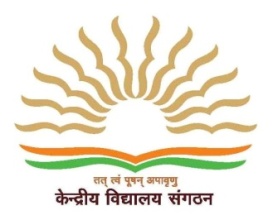 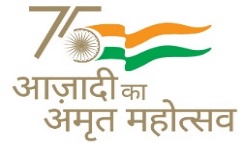 KENDRIYA VIDYALAYA, KONSIWASREWARI, HARIYANA -123401Tel: 01274-260031  KENDRIYA VIDYALAYA, KONSIWASREWARI, HARIYANA -123401Tel: 01274-260031  	के.वि.स. /रेवाड़ी /2022 -23/                                                          दिनांक : 10/03/2023      	के.वि.स. /रेवाड़ी /2022 -23/                                                          दिनांक : 10/03/2023      	के.वि.स. /रेवाड़ी /2022 -23/                                                          दिनांक : 10/03/2023      के.वि. कोनसीवास, रेवाड़ी एवं के.वि. भाकली, रेवाड़ी |वर्ष 2023-24 में संविदात्मक शिक्षको की  नियुक्ति के लिए पैनल तैयार करने हेतु साक्षात्कार(walk in interview) नोट:-शैक्षणिक योग्यता सम्बन्धी सभी जानकारी के लिए केन्द्रीय विद्यालय संगठन की वेबसाइट www.kvsangathan.nic.in पर जाए |उक्त विज्ञापन पूर्णत: अस्थायी नियुक्ति हेतु है, जिसके कार्यकाल की गारंटी नहीं दी जा सकती |साक्षात्कार के पूर्व स्क्रीनिंग हेतु लिखित परीक्षा ली जा सकती है |अभ्यार्थी अंग्रेजी व हिंदी दोनों भाषाओँ में पढाने में निपुण हो |साक्षात्कार के समय मूल प्रमाण-पत्र लेकर आना आवश्यक है |पंजीकरण फार्म विद्यालय वेबसाइट (https://rewari.kvs.ac.in/or  https://bhakli.kvs.ac.in// ) से  डाउनलोड करें |दूरभाष :के.वि. रेवाड़ी -01274-260031	                                                                                                                                         के.वि. भाकली- 01259-275103                                                                        प्राचार्य                                                                                                                             के.वि. कोनसीवास, रेवाड़ी,                                                                                  के.वि. भाकली, रेवाड़ी  